       營業員登錄證明到期換發附繳文件說明換發證照所需資料：1.登錄費：現金200元整2.不動產經紀營業員登錄證明申請書(英文姓名請以護照之姓名為主)       一份3.國民身分證正、反面（外國人為護照）影本                  一份4.完成專業訓練20個小時之證明文件—正本及影本             一份5.A4以上信封袋(請寫上您的通訊地址並貼36元回郵之郵票)     一份(經紀營業員證明有效期限屆滿前6個月使可換發（例如: 113.6到期，113.1使可寄發）)上述資料請以迴紋針夾妥，以掛號至以下地址。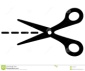 